Syltet rødløkDu treng:4 rødløk
1 dl 7% eddik (ev. eplesidereddik) 
2 dl sukker
3 dl vatnSlik gjer du:Bland vann, sukker og eddik i en kjele. Kok opp og la det koke til sukkeret er løst opp.Kutt rødløken i 2 deler gjennom roten. Kutt deretter i tynne halvsirkler.Legg løken i en tett beholder med lokk. Hell edikkblandingen over og la den avkjøles før du setter den i kjøleskapet.Det er ferdig etter ca 30 min dersom du kutter tynne ringer.
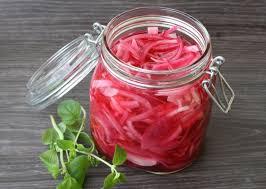 Smaker veldig godt på burger, salater og tacoretter.Kilde: Hanne-Lene Dahlgren, En skikkelig digg kokebok